Rw]WR{Hy] rPh]nfLg.gpiul]rd]Kd]Diu : jw]fhyj]jpy] cyif mr]RWj]jp bgUk] rthyhf cUbtLj]J tUtJ  Rw]WR{Hy] rPh]nfLk] cyf btg]gkhjk] ,uz]Lk] jhd]. ,jw]F Kf]fpa fhuzkhf fUjg]gLtJ g"]r g{j']fshd ePh]/ epyk]/ fhw]W/ Mfhak]/ mf]dp Mfpatw]iw  khrilar]bra]tJk]/ ,aw]if ts']fspd] Kiwaw]w gad]ghLk] MFk].cyf khRg]ghL : ePh]epiyfis guhkhpf]fhky] mHpg]gJld] gytif fHt[fis mjpy] nrh]j]J tpLfpnwhk]. ,jdhy] ePh]epiyfs] J}h]e]J nghtJld]/ nkYk] gad]gLj]j ,ayhj R{H]epiyf]F js]sg]gLfpnwhk]. ,lgw]whf]Fiwa[k] ePh]epiyfis tpl]Litg]gJ ,y]iy.	epyj]jpd] tpisr]ry] xd]nw kdpjdpd] grpapid nghf]f ,aYk] czt[r]r']fpypapy] bgUk]g']F cilaJ ,e]j kz]jhd]. ,Jt[k] ,d]W er]Rj]jd]ik mile]jJld] tpisepy']fs] FWfp/ rpkpl]of]fhLfSk] cUbtLj]J tUfpwJ.	Fsph]gjdg]bgl]o/ Fsph]rhjdf] fUtpfspy] btspnaWk] tha[ ,d]W Xnrhd] glyj]jpy] Jis Vw]gLj]jpaJld]/ R{hpadpd] g[wCjh fjphpaf]f fjph]fs] g{kpia neuoahf jhf]fp g[tpnkw]gug]g[ mjpf mstpy] btg]gkiltJld]/ g[w]Wneha[k] mjpfhpj]JtUfpwJ nkYk] bjhHpw]rhiy g[ifnghf]fpfs]/ fjphpaf]f Inrhnlhg]fs] mjhtJ mqciy vhpbghUs]fs] \yk] fhw]W kz]lyKk]/ MfhaKk] khrile]JtUfpwJ.	mf]dp vd]gJ J}a]ikahf]Fk] jpwDilaJ mjid ehk] Kiwapd]wp gad]gLj]jpfpnwhk]. gpsh!;of] kw]Wk] kl]fhj Fg]igfis vhpg]gjdhy] kw]w g{j']fshd ePh]/ epyk]/ fhw]W/ khrile]J/ kdpj rKjhaj]jpy] jPuhj neha]fisa[k] cUthf]fp tUfpwJ.fdpkgw]whf]Fiw :	,aw]if ts']fshd ePh]/ epyk]/ kiy/ kuk]/ epyf]fhp/ vhptha[/ jput vhpbghUs] nghd]wtw]iw njitf]F mjpfkhf gad]gLj]jp tpiuak] bra]fpnwhk] ,e]]epiy bjhlh]e]jhy] tsUk] jiyKiwapdh] fLikahf fdpkgw]whf]Fiwia re]jpf]f neUk].epth]j]jp bra]atHp :	njitf]F kp"]rpdhy] tpiuak]/ njitia Fiwj]jha] “cghp” Mk] njitf]F kPe]jij(Reserve) ghJfhj]J te]jhny mJ tU']fhy jiyKiwf]F ehk] bra]a[k] nritahFk]. [Sustainable development]kpd]rhu bghUl]fis gad]gLj]jp Koe]jJk] mizj]J itf]f ntz]Lk]/ epyj]jo ePiu vLj]J tpiuak] bra]tijtpl bghJFoePh] tpdpnahf jpl]lj]ij Kiwahf jpUl]od]wp gad]gLj]jp kfpHyhk]. Fwpg]ghf khzth]fs] ftdj]jpw]F tFg]giwia tpl]L btspnaWk] nghJ kpd]tprpwp/ kpd]rhu FHy]tpsf]F Kjypatw]iw fz]og]ghf mizf]f ntz]Lk]. Vbdd]why] kpd]rhu fl]ldj]ij fz]og]ghf fy]Y}hp/ gs]sp eph]thfk] bfhLj]JtpLk]/ Mdhy] kpd]btl]L xU kzpneuk] ,d]W \d]Wkzpneuk] MfpapUf]fpwJ tUk] fhy']fspy] epidj]J ghh]f]fnt ,aytpy]iy ,tw]wpw]F fhuzk] xt]bthU jdpeghpd] jtWjhd].mJnghy] Toa kl]Lk] nghf]Ftuj]Jf]F muRnghf]Ftuj]J ngUe]Jfis gad]gLj]jpdhy] jput vhpbghUs] jl]Lghl]ila[k]/ nghf]F tuj]J behpriya[k]] jLf]fyhk]. Vbdd]why] tPz] Mlk]gu thH]tpw]fhf jdpegnu gazpf]f Mlk]gu fhh]fspy] gtdp tUtij fz]og]ghf jtph]f]ft[k].nkYk] Rw]W R{Hy] rPh]nflw]w kWRHw]rpa[ila ,aw]if ts']fisna bghpJk] gad] gLj]j Kaw]rpg]nghk]/ ,tw]Wf]fhd Jtf]f tpiy mjpfkhf ,Ug]gpDk] bray]gLj]Jk] bryt[/ bjhlh]r]rpahd fl]lzk] Kjypatw]iw jtph]f]fyhk]. cjhuzkhf R{hpa kpd] mLg]g[ / R{hpa ePh]R{nlw]wp/ R{hpa kpd] tpsf]F/ R{hpa vhprf]jp thfd']fspd] jahhpg]ig ehk] Cf]Ftpg]gJld]/ th']fp gad]gLj]jyhk]/ Rw]W R{Hiya[k] ghJfhf]fyhk].Kot[iu :	khRf]fl]Lghbld]gJ gw]wp fy]Y}hp/ gs]spfspy] ghl']fs] ,Uf]fpd]wd. Mdhy] khzth]fs] mij kjpg]bgz] nehf]nfhL kdg]ghlk] bra]tij jtph]j]J eilKiw thH]f]ifapy] ifahsntz]]Lk]. ehisa cyfk] J}a]ikbgw xUth]/ xUtUf]fhtJ Rw]WR{Hy] ghJfhg]g[ gw]wp fUj]J ghpkhw]wk] bra]J tpHpg]g[zh]t[ Vw]gLj]j Kay ntz]Lk].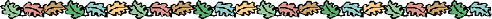 